GIMNASIO LOS PIRINEOS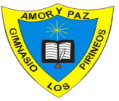 “Educación y formación integral con énfasis en valores, inglés, emprendimiento y gestión laboral”22 DE FEBRERO DE 2024SEÑORES PADRES DE FAMILIAGRADO TERCEROReciban un cordial saludoEl motivo de este comunicado tiene como objetivo aclarar inquietudes frente a situaciones dadas a conocer por algunos padres de familia y por supuesto como colegio siendo responsables con el servicio educativo brindado a sus hijos.Como directivas queremos expresar de antemano  nuestras más sinceras disculpas por la situación presentada en cuanto a la ausencia de directora de grupo que a la fecha se ha evidenciado, sin embargo, es importante que ustedes sepan que esta ausencia se debe a una incapacidad prolongada de la docente y totalmente inesperada para nosotros como colegio, ya que para el mes de  enero contábamos con todo el equipo de trabajo completo para iniciar labores ,en vista, de la complicación de salud de la directora de grupo y sus continúas incapacidades, nos vimos en la necesidad a partir del día lunes 19 de febrero iniciar la búsqueda de docente.Teniendo en cuenta lo mencionado, en este momento nos encontramos en el proceso de selección de la persona que cumpla con el perfil profesional y personal que se requiere para los diferentes cursos. Esperamos en beneficio de todos, pronto poder darles a conocer la directora de grupo y continuar nuestro proceso educativo con normalidad, sin embargo, es importante resaltar que el colegio no ha sido indiferente ante esta situación poco común en Pirineos y nuestro objetivo ha sido priorizar el bienestar de los niños de tercero desde todos los aspectos académico y convivencial a través de los docentes de área que se han involucrado en este acompañamiento dictando las clases correspondientes sin afectar el proceso y por supuesto desde el seguimiento de las coordinaciones.  Como segundo aspecto aclarar, algunos padres de familia han manifestado su preocupación por el número de estudiantes en el aula considerando allí exista hacinamiento. Sea esta la oportunidad para manifestarles que el colegio no está incurriendo en ninguna falta normativa, ni desde los espacios aprobados para la construcción de aulas, ni en cuanto a la capacidad permitida de estudiantes y   autorizada por los entes supervisores, grado tercero es un grupo compuesto por 33 estudiantes que cuenta con su espacio de trabajo ubicado en un salón amplio, con la ventilación necesaria y debida, cuenta con un espacio para loncheras que no obstruye el paso o la comodidad de los estudiantes y el cual fue constatado por un padre de familia que tuvo la oportunidad de ingresar al aula y evidenciar las condiciones de los niños.Por lo anterior, nuevamente expresamos nuestras disculpas por esta infortunada situación y reiterarles que nos encontramos gestionando y haciendo todo lo pertinente para poder contar con la persona idónea, una vez más indicarles que el colegio es puertas abiertas para recibir sus inquietudes y sugerencias, les pedimos de la mejor manera no generar comentarios o crear grupos WhatsApp que perjudiquen la imagen de la institución y la tranquilidad de los niños.ATENTAMENTEDIRECTIVAS